Дата: 16.12.2020    Группа: к-11Предмет: МатематикаТема: Основы тригонометрии. Радианная мера углаПреподаватель: Леханова Елена АнатольевнаЗапиши число, тему урока, спиши теорию и реши 4 номера.Тема: «Радианная мера угла.» Цель:  отработка навыков решения упражнений на тригонометрические тождества.  Методические указания. В геометрии угол определяется как часть плоскости, ограниченная двумя лучами. При таком определении получаются углы от 0° до 180°. Однако угол можно рассматривать и как меру поворота. Это отношение может быть выбрано характеристикой и мерой данного угла:    l- длина окружности, R - радиус окружности (длина окружности находиться по формуле L=2R).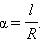  Такая мера называется радианной мерой угла и используется наравне с угловой. Говорят, что угол равен определѐнному числу радиан. Ясно, что угол в один радиан опирается на длину дуги окружности, равную еѐ радиусу.  Обозначение радиана – «рад».    рад =1800Как известно, координатные оси делят окружность на четыре дуги, которые называют четвертями. 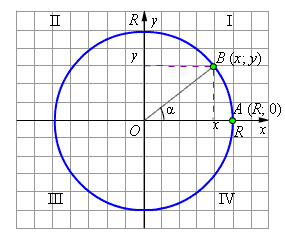 Окружность единичного радиуса с центром в начале координат называется тригонометрической окружностью. Поскольку синус по определению равен ординате точки на единичной окружности, а косинус − абсциссе, то знаки тригонометрических функций по четвертям будут такими: Пример к №1 Перевести  400 в радианную меру угла. Решаем пропорцией:    1800  -  рад                                                 400  - x рад       x=  =     т. е.   400 = Пример к №2. Перевести  радианную меру угла в градусы.  рад =1800 , вместо  подставляем 1800 :                                                        =  = 300Подсказка к №3   Если угол положительный, то точка совершает поворот по часовой стрелке, если угол отрицательный, то точка совершает поворот против часовой стрелки.Самостоятельная работа. 1.  Перевести  из градусной меры в радианную: 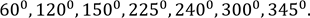 2.  Перевести из радианной меры в градусную: 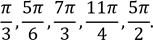 3.  Построить на единичной окружности углы:  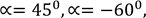 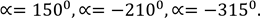 4.  Определить знаки следующих выражений: / 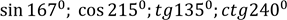 Угол, градусы 0° 30° 45° 60° 90° 180° 270° 360° Угол, радианы 0 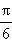 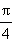 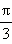 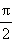 Π 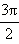 2π Функ ция Знаки тригонометричес ких функций по четвертям четвертям четвертям четвертям I II III IV sin α + + − − cos α + − − + tg α + − + − ctg α + − + − 